Lancaster Seventh-Day Adventist ChurchA House of Prayer for All People --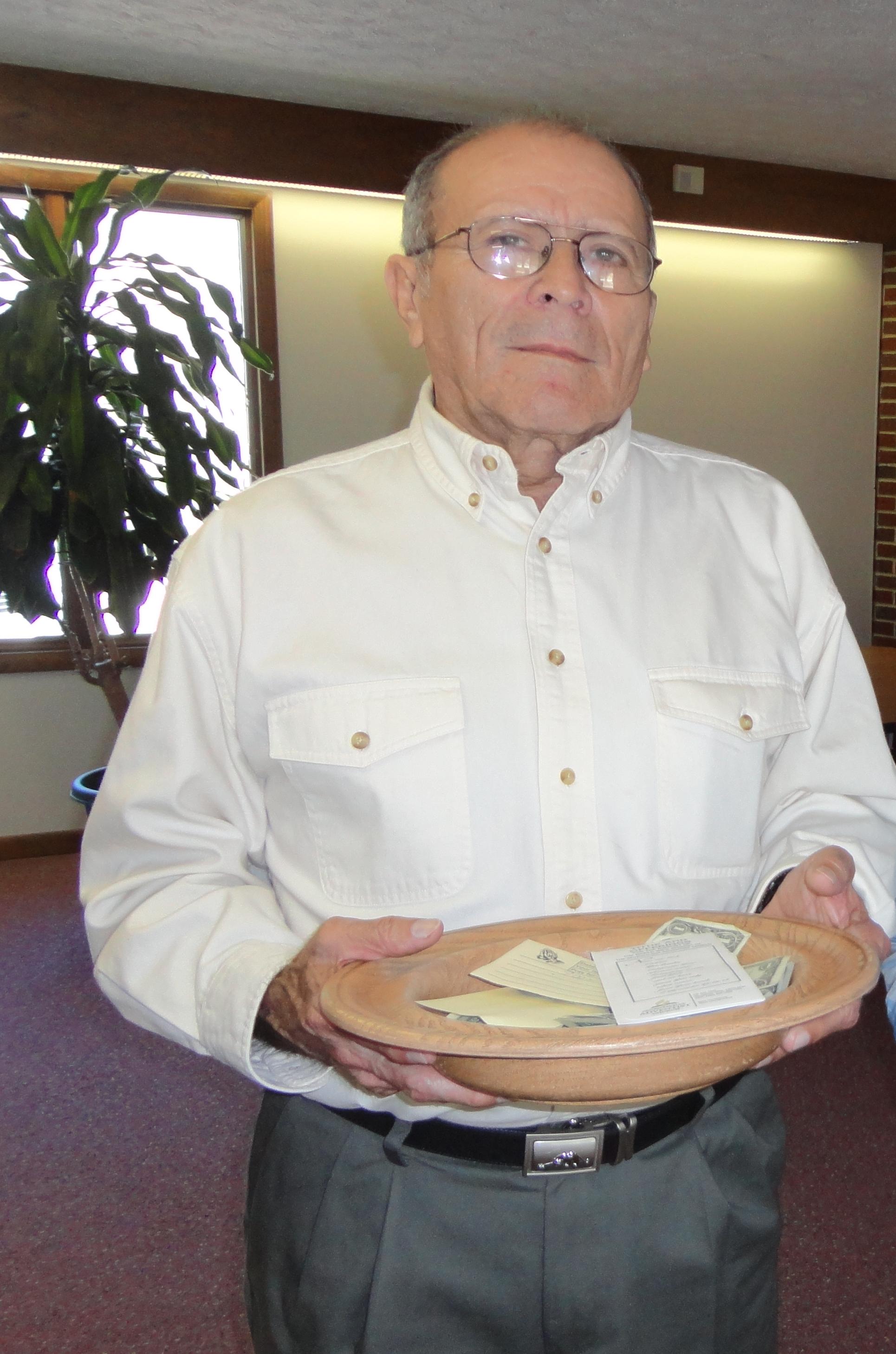 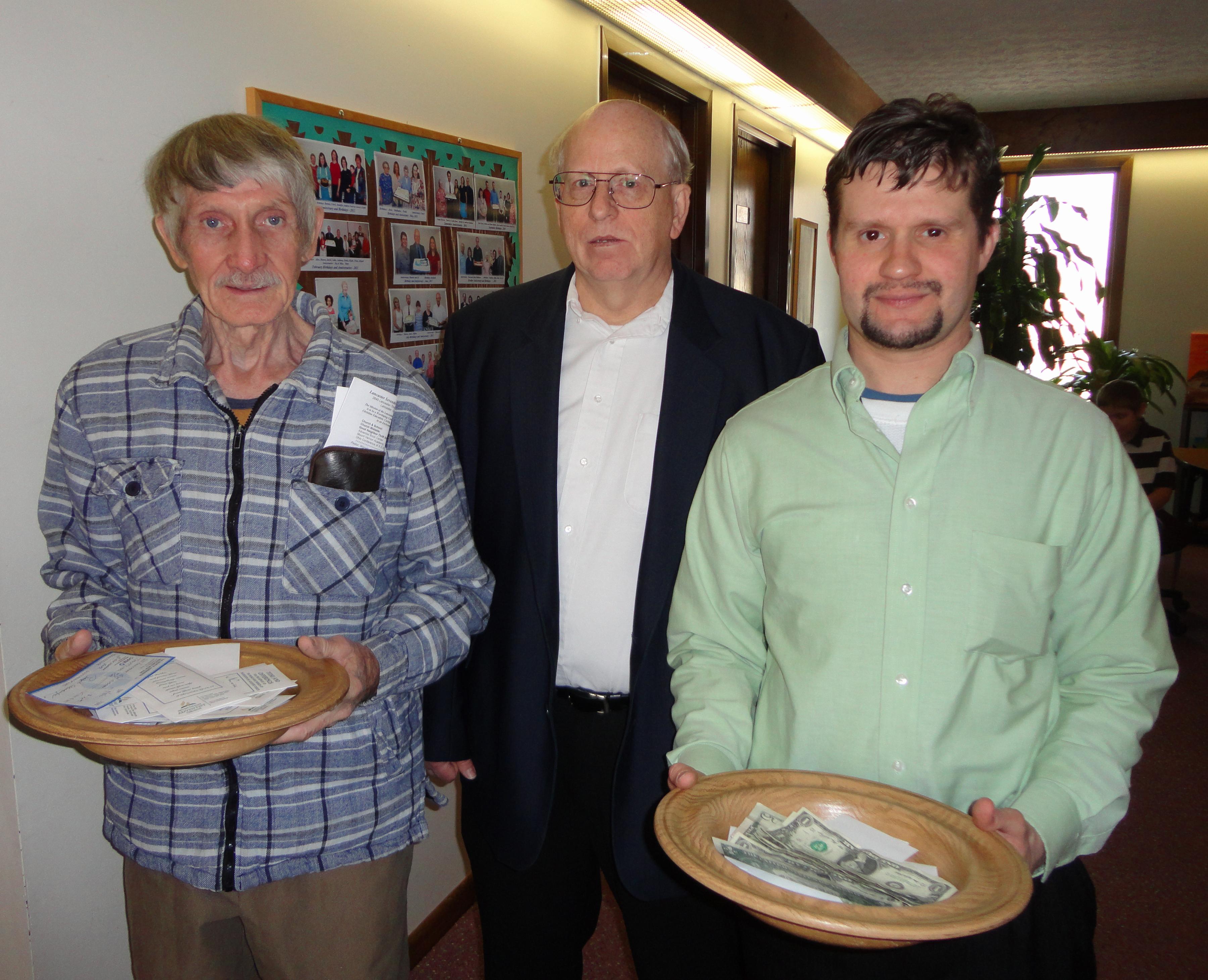 Fidel,   George,   Bill,   Allen
Deacons Collect Tithes and Offerings - 2012